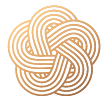 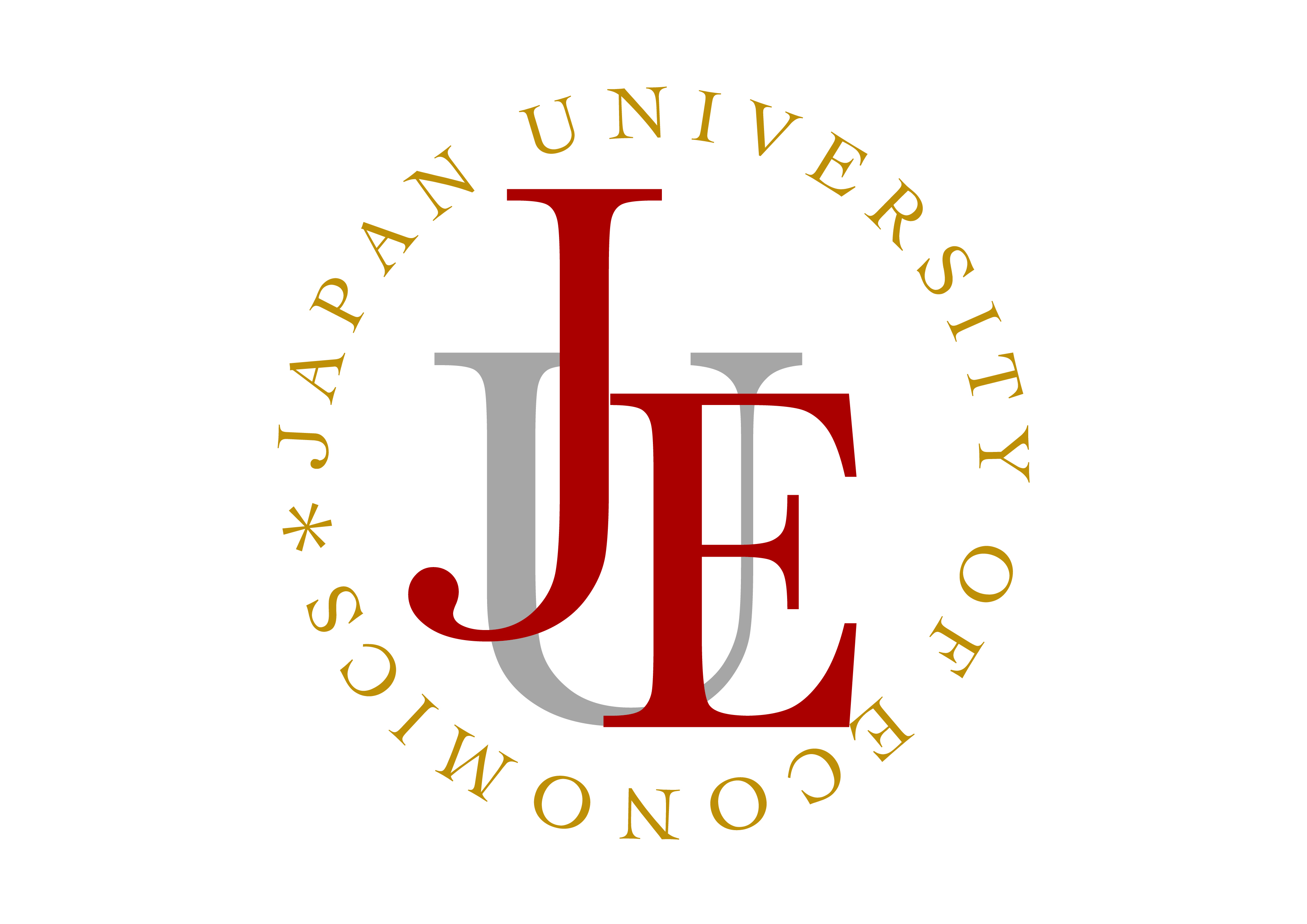 JAPAN UNIVERSITY OF ECONOMICSInternational Exchange Program APPLICATION FORM日本経済大学　交換留学生 入学志願書■Period  Year:         Semester: 【　】Spring（Apr-Aug） 【　】Fall（Sept-Feb）■Campus: 【　】Fukuoka（Dazaifu） 【　】Tokyo（Shibuya）■Education History*Please provide details of all formal studies you have completed and those you are currently undertaking, beginning with the first year of Senior High School and ending with the last year of education.■Personal StatementPlease attach the separate “Personal Statement” form describing your academic interests and reasons for applying to JUE.■Signature of ApplicantYour signature confirms that to the best of your knowledge, the information on this application form is accurate and complete.Signature of Applicant                                        Date                             DD/MM/YYYYHome Institution ApprovalName of InstitutionLocation    City, CountryEnrolled inGraduated in  Years Attended